г. Петропавловск-Камчатский                                              «12» февраля 2019 годаВ целях уточнения состава Государственной экзаменационной комиссии Камчатского края по проведению государственной итоговой аттестации по образовательным программам среднего общего образования в 2019 году, на основании ходатайств Управления образования, культуры, спорта, молодежной политики и туризма администрации Усть-Камчатского муниципального района и администрации Алеутского муниципального районаПРИКАЗЫВАЮ:Внести следующие изменения в приложение к приказу Министерства образования и молодежной политики Камчатского края от 16.01.2019 № 32 «О создании Государственной экзаменационной комиссии Камчатского края по проведению государственной итоговой аттестации по образовательным программам среднего общего образования в 2019 году»:1. Исключить из состава ГЭК Арнацкую С.В., Горшкову Т.В., Еременко Е.С. 2. Включить в состав ГЭК Погодаева Михаила Геннадьевича, заместителя Главы администрации Алеутского муниципального района, Попкову Надежду Васильевну, учителя физики муниципального бюджетного общеобразовательного учреждения «Средняя школа №2» Усть-Камчатского муниципального района, Фомину Алену Владимировну, консультанта администрации Алеутского муниципального района.ВрИО Министра							                  А.Ю. КоротковаЗаместитель Министра 								Е.К. ОрешкоНачальник отдела 							М.Н. Солодовник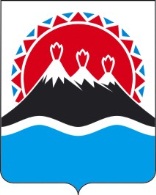 МИНИСТЕРСТВО ОБРАЗОВАНИЯ И МОЛОДЕЖНОЙ ПОЛИТИКИКАМЧАТСКОГО КРАЯПРИКАЗ № 119О внесении изменений в приложение к приказу Министерства образования и молодежной политики Камчатского края от 16.01.2019 №32 «О создании Государственной экзаменационной комиссии Камчатского края по проведению государственной итоговой аттестации по образовательным программам среднего общего образования в 2019 году»